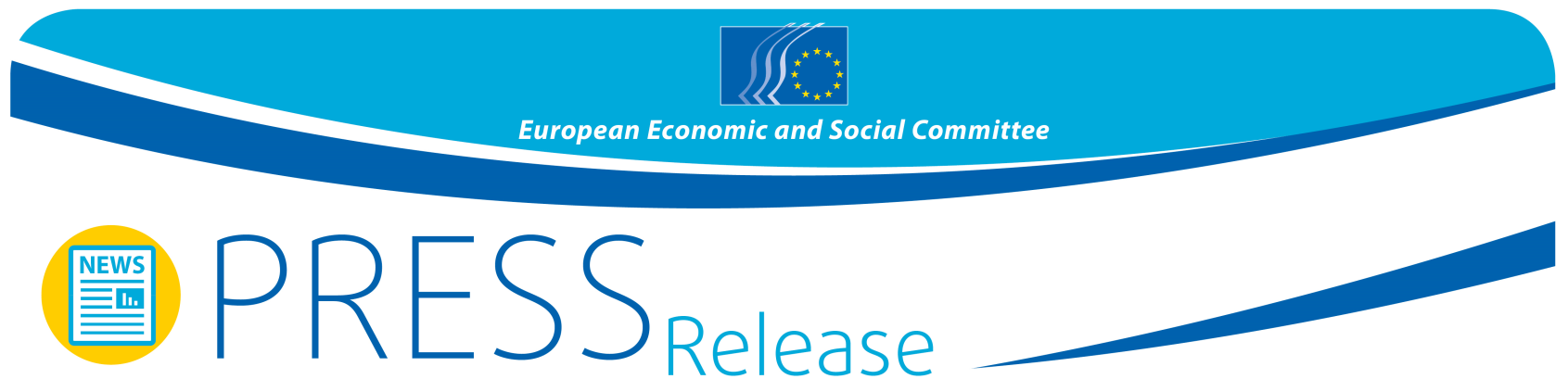 EKES sprzeciwia się włączeniu ISDS do TTIP i CETA i wzywa do ustanowienia międzynarodowego trybunału inwestycyjnego W przyjętej 27 maja opinii Europejski Komitet Ekonomiczno-Społeczny sprzeciwia się włączeniu postanowień dotyczących rozstrzygania sporów między inwestorem a państwem (ISDS) do transatlantyckiego partnerstwa handlowo-inwestycyjnego (TTIP) oraz kompleksowej umowy gospodarczo-handlowej (CETA), gdyż mogą one negatywnie wpłynąć na obydwa porozumienia. „To nie jest opinia przeciwko ochronie inwestorów, lecz opinia, w której sprzeciwiamy się ISDS, gdyż nie jest to forma rozstrzygania sporów, która byłaby do przyjęcia przez większość społeczeństwa obywatelskiego”, powiedział sprawozdawca EKES-u Sandy Boyle. „Brak przejrzystości i jasnych przepisów dotyczących arbitrażu, brak prawa do odwołania oraz dyskryminacja inwestorów krajowych, którzy nie mogą skorzystać z tego systemu, podważyły jego wiarygodność”.Po dokładnym przeanalizowaniu postanowień dotyczących inwestycji w ramach CETA i umowy o wolnym handlu z Singapurem EKES stwierdził, że usprawnienia poczynione w obecnym systemie ISDS nie wystarczą do złagodzenia obaw społeczeństwa. Dlatego też z zaniepokojeniem odnotowuje, że model ISDS w ramach CETA stanowi obecnie podstawę negocjacji umowy o wolnym handlu między UE a Japonią.EKES szczegółowo analizuje cztery obszary reform wskazane przez Komisję Europejską i zwraca uwagę na potrzebę opracowania alternatywnej procedury rozstrzygania sporów inwestycyjnych, tak aby pogodzić uzasadnione wymagania inwestorów i obawy społeczeństwa obywatelskiego. Aby zapewnić demokratyczny, sprawiedliwy, przejrzysty i oparty na równych warunkach system, Komitet wzywa do ustanowienia międzynarodowego trybunału inwestycyjnego.Postrzega to jako kwestię o pierwszorzędnym znaczeniu. Wprawdzie potrzeba ochrony inwestycji jest różna w różnych krajach, jednak zdaniem Komitetu w państwach o funkcjonującym, dojrzałym, demokratycznym i nieskorumpowanym systemie prawnym spory inwestycyjne powinny być rozstrzygane w drodze mediacji, przed sądami krajowymi oraz w ramach systemu rozwiązywania sporów między państwami.Opinia została przyjęta 73% głosów po burzliwej dyskusji i odrzuceniu kontropinii zgłoszonej przez Grupę Pracodawców.KontekstOpinia EKES-u „Ochrona inwestorów i rozstrzyganie sporów między inwestorem a państwem w umowach handlowych i inwestycyjnych między UE a państwami trzecimi”Wynik głosowania: 199 głosów za, 55 przeciw, 30 osób wstrzymało się od głosu.Szczegółowych informacji udziela:Dział Prasy EKES-ue-mail: press@eesc.europa.eutel. 32 2 546 9406 / +32 475 75 3202 @EESC_PRESS _______________________________________________________________________________Europejski Komitet Ekonomiczno-Społeczny (EKES) reprezentuje różnorodne środowiska społeczne i gospodarcze zorganizowanego społeczeństwa obywatelskiego. Jest instytucjonalnym organem doradczym powołanym w 1957 r. na mocy traktatu rzymskiego. Doradcza funkcja EKES-u umożliwia jego członkom, a zatem i reprezentowanym przez nich organizacjom, uczestniczenie w unijnym procesie decyzyjnym. Komitet liczy 353 członków z całej Europy, którzy są powoływani przez Radę UE._______________________________________________________________________________KOMUNIKAT PRASOWY nr 33/201528 maja 2015 r.